                                    Саморегулируемая организация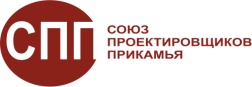 Некоммерческое партнерство«Союз проектировщиков Прикамья»регистрационный номер СРО-П-117-18012010 от 18 января 2010 года.ИНН 5904207061 КПП 590201001 ОГРН 1095900001152Р/с 40703810400000005304 в ОАО АКБ «Перминвестбанк» г. Пермь БИК 045773764 к/с 30101810700000000764614039, г. Пермь, ул. Газеты Звезда, дом 42,  тел.: 8(342)247-40-32, 8(902)63-50-593, www.souzpp.ru   эл. адрес:  souzpp@gmail.com
_____________________________________________________________________________Протокол № 20заседания Совета партнерства саморегулируемой организации некоммерческое партнерство «Союз проектировщиков Прикамья»(СРО НП «СПП»)г. Пермь                                                                                                                           22.07.2013Присутствовали:    Члены Совета партнерства: Щипалкин В.П., Заколодкин С.И., Мощанский Е.А.Секретарь Совета партнерства: Соколова Н.В.От дирекции партнерства: Ковтун В.Г., Батина Е.Н., Ковтун К.В.Приглашенный письмом от 15.07.2013 директор ЗАО «Факел» на заседание Совета партнерства не явился.Повестка заседания:Отчет председателя контрольной комиссии о проделанной работе за I полугодие 2013 г.                               (Докладчик – председатель контрольной комиссии Батина Е.Н.)Отчет председателя дисциплинарной комиссии о проделанной работе за I полугодие 2013г. (Докладчик – председатель дисциплинарной комиссии Ковтун К.В.)Об исполнении сметы доходов и расходов за I полугодие 2013 года.          (Докладчик – главный бухгалтер Антонова Н.Г.)О неисполнении решения Совета партнерства от 06.06.2013 г. ЗАО «Факел» в части уплаты взноса в компенсационный фонд до 10.07.2013г. на основании разъяснений НОП от 24.08.2012 г. № 59.                            (Докладчик – директор Ковтун В.Г.)     5.  О награждении членов партнерства СРО НП «СПП» почетными грамотами.                         (Докладчик – директор Ковтун В.Г.)После обмена мнениями приняты решения:1. Продолжить проведение плановых выездных и камеральных проверок членов СРО НП  «СПП» согласно графика во II полугодии 2013 года.2. Провести анализ повышения квалификации специалистами  членов СРО НП «СПП». На основе анализа подготовить письма членам СРО НП «СПП» по повышению квалификации данных специалистов. Довести количество всех выданных СРО НП «СПП» аттестатов  не менее чем 100 шт. (На 22.07.2013 было выдано 52 аттестата).3. Принято решение по усилению работы  по сбору членских взносов от членов СРО НП «СПП» в порядке   решений Общих собраний.     4. В связи с невыполнением решения Совета партнерства от 06.06.2013 об уплате взноса в компенсационный фонд от ЗАО «Факел» в порядке разъясенения НОП (исх. №  59 от 24.08.2012) - приостановить действие свидетельства о допуске к проектным видам работ № П-117-5903074764-17122012-050 от 17.12.2012 г с 22.07.2013. Контрольной комиссии направить в Ростехнадзор сведения для внесения соответствующих изменений в Госреестре. 5. В соответствии с представленными кандидатурами членами партнерства - наградить Почетными грамотами СРО НП «СПП», в связи с профессиональным праздником Днем Строителя:1. Савеню  М.Н. – гл. инженера (ООО «Уральская Геотехнологическая Компания»)2. Кулакову Е.А. – гл. эколога (ООО «Уральская Геотехнологическая компания»)3. Ехлакову Л.А. – гл. инженера (ЗАО «Уралпроектгаз»)4. Яковлеву Д.Н. – ГИП (ЗАО «Уралпроектгаз»)5. Степанова А.С. – директора (ЗАО «Уралпроектгаз»)6. Зуеву И.А. – инженера (ООО «Эксперт»)7. Омельчака И.М. -  директора (ООО «Стройинновация»)8. Гладких В.В. – зам. директора (ООО «Стройинновация»)9. Щербакову А.П. – ГИП (ООО «Ф-АРТпроект»)           10. Ефимова П.А. – гл. конструктора (ООО «Ф-АРТпроект)           11. Саркисян А.Н.- ГИП (ООО «Архстройпроект»)                12. Савицкую Е.А. – ГИП (ООО «Архстройпроект»)  Зам. председателя Совета партнерства                                        Щипалкин В.П.  Секретарь Совета партнерства                                                      Соколова Н.В.